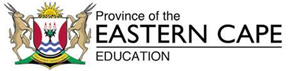 GRADE 10 WORKSHEETS03 APRIL 202014 MARKSNOTE: This worksheet is to be completed in your NS exercise/activity book.Question 33.1	The Equator divides the earth into the _____ and  _____  hemispheres.				(2)	The Greenwich meridian divides the earth into the _____ and  _____  hemispheres.			(2)3.3	Using D.Lat and D.Long calculation conventions, find the distance between Sydney and Honolulu.	Sydney (F): (33° 52’S, 151° 13’E) and Honolulu (T): (21° 18’N,  157° 52’W).         (10)